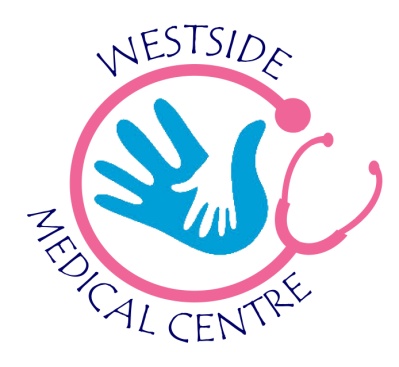 PDSA: Measure 4 – Immunise against Influenza Patients 65+ recordedIdeaDescribe the idea you are testing: refer to the 3rd fundamental question, ‘What are we trying to accomplish?Assess effectiveness of out practice’s vaccination programme regarding influenza vaccines in patients over 65 years oldPlanWhat, who, when, where, predictions & data to be collected.Using Pencat to identify the number of patients over 65 years in periods January 2021 to June 2021 and January 2022 to June 2022.Compare influenza vaccination rates in these two periodsDoWas the plan executed? Document any unexpected events or problems.Pencat extraction completed for the periods January 2021 to June 2021 and January 2022 to June 2022.StudyRecord, analyse and reflect on the results.Pencat indicated total of 1475 patients over 65 years old  in 2022 1n2 419 patients over 65 in 2021.In 2021, 81,2% of these patients had documented influenza vaccines and in 2022, 80,2 % of these patients had documented influenzaIn 2021, 81,2% of these patients had documented influenza vaccines and in 2022, 80,2 % of these patients had documented influenzaIn 2021, 81,2% of these patients had documented influenza vaccines and in 2022, 80,2 % of these patients had documented influenzaActWhat will you take forward from this cycle? (next step / next PDSA cycle)There are still considerable part of this year remaining compared to the 2021 period. A list of patients will be printed off, using Pencat and their files will be audited to make sure if the AIR records are reflected accurately in Best Practice.The remaining list of patients will be sent a letter advising them of the availability of influenza vaccines at our practice. 